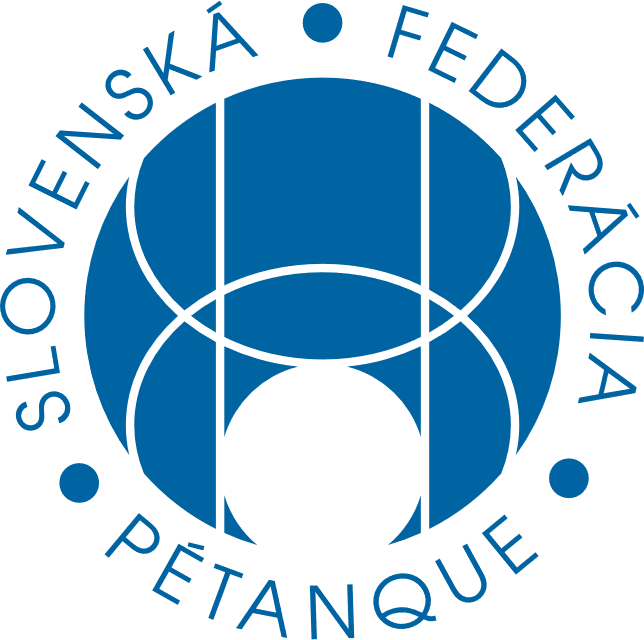 Návrh na zmenu dokumentov ŠTKNavrhovateľPeter Fratrič, člen ŠTK za klub HOHENLOHE BratislavaMotiváciaAby sme motivovali hráčsku základňu nielen ísť reprezentovať, ale aj sa dobre pripraviť na daný šampionát, financie sú pre mnohých hráčov kľúčovou otázkou. Preto predkladáme návrh ktorý by daním reprezentácia trojíc a jednotlivcov umožnil spätne si nárokovať na uhradenie nákladov, ktoré vzišli v dôsledku prípravy danej reprezentácie účasťou na zahraničnom turnaji Aktuálne znenie dokumentuPravidlá organizovania MSRna každých MSR musia byť prítomní rozhodcoviatermín MSR je daný dopredu federáciou SFPregistrácia na dané MSR sa uzavrie týždeň pred začiatkom MSRorganizátor ma právo rozložiť MSR na dva herné dni, musí tak ale uviesť v pozvánke v závislosti od počtu štartujúcich tímovorganizátor musí zabezpečiť občerstvenie pre hráčovštartovné môže byť maximálne 8 eúrSFP dodá medaile pre tímy, ktoré sa umiestnili na medailových pozíciach; organizátor môže dobrovoľne oceniť medailistov vecnými cenamiNové zneniePravidlá organizovania MSRna každých MSR musia byť prítomní rozhodcoviatermín MSR je daný dopredu federáciou SFPregistrácia na dané MSR sa uzavrie týždeň pred začiatkom MSRorganizátor ma právo rozložiť MSR na dva herné dni, musí tak ale uviesť v pozvánke v závislosti od počtu štartujúcich tímovorganizátor musí zabezpečiť občerstvenie pre hráčovštartovné môže byť maximálne 8 eúrSFP dodá medaile pre tímy, ktoré sa umiestnili na medailových pozíciach; organizátor môže dobrovoľne oceniť medailistov vecnými cenamitím trojíc mužov, trojíc žien a trojíc veteránov, ktorý sa zúčastnil ME/MS trojíc mužov, trojíc žien alebo trojíc veteránov bude mať po predložení potrebných dokumentov preplatené celkové náklady od SFP do výšky 200 , ktoré vzišli kvôli účasti daného tímu na: turnaji alebo turnajoch zo série Centrope cup turnaji alebo turnajoch, na ktorých sa zúčastnilo viac ako 50 trojíc a ktoré sa nachádzajú v kalendári Francúzskej, Belgickej, Holandskej, Nemeckej, Monackej alebo Švajčiarskej federácie   tím jednotlivcov mužov a jednotlivcov žien, ktorý sa zúčastnil ME/MS jednotlivcov mužov, jednotlivcov žien alebo dvojíc mix bude mať po predložení potrebných dokumentov preplatené celkové náklady od SFP do výšky 150 eur, ktoré vzišli kvôli účasti daného tímu na:turnaji alebo turnajoch, na ktorých sa zúčastnilo viac ako 150 jednotlivcov a ktoré sa nachádzajú v kalendári Francúzskej, Belgickej, Holandskej, Nemeckej, Monackej alebo Švajčiarskej federácie   